2017-2018学年度第二学期西安市第七十一中学高二年级政治期中试卷考试范围：必修4    考试时长：90分钟命题人：许海盈       考试时间:  2018年 4月第I卷（选择题）选择题（共30题，每题2分,共计60分）1．下列对世界的看法既唯物又辩证的是A．量力而行，尽力而为B．物随心转，境由心生C．万物独化，物各自生D．天地之变，阴阳之化2．以下属于主观唯心主义观点的是A．物是观念的集合B. 气者，理之依也C．理生万物D. 刻舟求剑3．凡是唯物主义都主张 （  ）A.世界的本原是物质                    B.意识第一性，物质第二性C.用联系、发展、全面的观点看问题      D.物质决定意识，意识对物质有能动作用4．精准医学就是根据患者的临床信息和人群队列信息、应用现代遗传技术、分子影像技术、生物信息技术，结合患者的生活环境和方式，实现精准的疾病分类及诊断，制定具有个性化的疾病预防和治疗方案。精准医学告诉我们①承认矛盾的普遍性，才能认清疾病性质并抓住重点②坚持两点论和重点论的统一，才能推动事物的发展③坚持具体问题具体分析，才能对疾病进行科学诊断和治疗④把握矛盾的特殊性，才能找到解决矛盾的正确方法A. ①②    B. ①④    C. ②③    D. ③④5．据悉，奥巴马政府即将出台一项探索人类大脑工作机制、绘制脑活动全图的研究计划。这一计划将耗时10年、投资数十亿美元，预计将为美国带来巨大收益。这表明A．实践具有社会历史性　　　　　       B．意识活动具有目的性、计划性C．认识是实践的根本目的               D．意识对客观事物具有促进作用6．人才资源是第一资源，我国实施人才强国战略的关键是全面提高人口素质，把人口优势转化为人才优势。实施这一战略的哲学依据是 (　　)①主要矛盾在事物发展过程中起决定作用 ②矛盾的主要方面决定事物的性质③矛盾双方在一定条件下可以相互转化 ④矛盾的特殊性寓于矛盾的普遍性之中A.①③ B.②③ C.②④ D.①④7．相对于唯物主义的斗争来说，辩证法和形而上学的斗争具有从属的意义。这主要是因为辩证法和形而上学的思想。						(    )   A、总是附属于唯物主义哲学体系  B、总是附属于唯心主义哲学体系  C、总是没有自己独立的哲学观点  D、总是附属于唯物主义或唯心主义的哲学体系8．随着技术越来越发达，科学家已尽可能地让火山、格陵兰岛甚至从彗星尾巴采集来的样品说话。但是，尽管发现的速度越来越快，一些最基本的问题仍然无法解答。地球很精彩，奥秘仍难解。这说明(　　)①人的认识永远不能达到真理　        ②人的真理性认识中包含谬误的成分③人的认识具有反复性　             ④人的认识有待于进一步发展A. ①②    B. ②③    C. ①④    D. ③④9．上海弄堂里的“梦花街19号混沌店”和“阿大葱油饼店”两家小食店曾多次被媒体和食客“点赞”，后因经营地点为居住房区无法办理证照被先后关停，引发舆论热议，也引起李克强总理的关注。他在上海召开深化改革座诚会上提出，要“以小窥大”，通过简政放权、放管结合破除就业创业的不合理束缚，两家小食店属予草根创业，群众口碑好，对它们既要执行篮管规定，也要扶持善待，李克强总理的这种“以小窥大”做到了A. 正确把握部分与整体的关系，通过局部发展推动整体发展B. 从个性中分析共性，找到破解束缚草根创业体制机制的方法C. 在曲折中把握前进性，推动草根创业在曲折中前进D. 在量变中把握质变，通过草根创业量变实现经济发展质变10．党的十八届五中全会决定:坚持计划生育的基本国策,完善人口发展战略,全面实施一对夫妇可生育两个孩子政策,积极开展应对人口老龄化行动。这是实施“单独二孩”政策之后的又一次人口政策调整。这一调整体现了　①事物是绝对运动与相对静止的统一②真理与谬误往往相伴而行③认识的不断完善决定着实践的不断深化④认识不具有反复性、无限性A. ①③    B. ②④    C. ②③    D. ①④11．我国城市建筑中出现了一种“千城一面”、“高度崇拜”现象。盲目攀比，你盖多高的楼，我就盖更高楼，而不论人文、自然要求，一时间超高层建筑层出不穷。这一做法：A.没有把发挥主观能动性与尊重客观规律结合起来B.说明人们可以利用对规律的认识，变害为利C.说明人们能够利用对规律的认识，对事物的发展趋势和方向作出预测D.说明规律的存在和发生作用是绝对的、无条件的12．中华文化博大精深，古诗词中蕴含着丰富的哲理。下列选项中与杜甫诗“庾信文章老更成，凌云健笔意纵横。今人嗤点流传赋，不觉前贤畏后生。”蕴含哲理一致的是（   ）①子在川上曰，逝者如斯夫，不舍昼夜②半亩方塘一鉴开，天光云影共徘徊。问渠哪得清如水？为有源头活水来③李杜诗篇万古传，至今已觉不新鲜。江山代有才人出，各领风骚数百年④时术功虽细，年深祸亦成。功穿漏江海，蚕食困蛟鲸。敢惮榱梁蠹，深藏柱石倾。寄言持重者，微物莫全轻。A. ①②    B. ③④    C. ①③    D. ②④13．所谓“智慧检务”是以电子检务工程为抓手，集信息感知、网络传输、知识服务、检务应用、运行管理“五位一体”的检察信息化应用体系，通过运用云计算、大数据、物联网、人工智能等新技术，促进检察工作与信息化深度融合，“实现了人在干，数在转，云在看”。从而提升工作质量和效率。上述做法蕴含的哲学生活道理是①人们可以依据事物固有联系建立新联系②人们的需要是人们建立新联系的依据③人为事物的联系是一切联系的基础④联系构成事物的变化发展A. ①③    B. ②③    C. ①④    D. ②④14．北京是一个水资源严重短缺的城市。为了增加降水量，有关部门根据地形和气候特点，多次在北部山区成功实施了人工降雨。这一事实说明，人们认识世界和改造世界必须(　　)A. 创造规律，改造自然B. 创造和利用客观规律C. 创造条件，利用规律D. 认识和改造客观规律15．既是辩证唯物主义历史观的基本观点，又是打开社会历史奥秘钥匙的是马克思主义的（　　）A. 实践观点    B. 矛盾观点    C. 发展观点    D. 联系观点16．青蒿素药物出现之前，用于疟疾治疗的奎宁，是一种来自植物的药物。18世纪的法、德等国科学家开启了提取药用植物成分的先河。提取物经过临床试验、商业化生产后，成为早期的现代药物，取代了原先直接使用的植物干货，传到中国就被称为西药。后来由于从植物中提取成本高或者产量无法满足需求，研究人员开始寻找人工合成药物。到今天，药物的开发已经可以脱离植物而“纸上谈兵”，通过改变药物有效成分的化学结构，制造出新的药物。这说明①人类对从植物中获得药物的传统认识被推翻②人类对于现代药物的认识在不断反复的过程中获得发展③人类对于药物开发的新认识为制造新药物奠定了物质基础④人类可以在对药物开发新认识的指导下创造出新的具体的物质A.①②    B．②③    C.②④    D.③④17．我国农村实行的家庭承包经营为基础、统分结合的双层经营体制，并不是由人随意规定的，而是由我国农村的生产力水平决定的。这说明(　　)A．物质资料的生产方式，是生产力和生产关系的统一B．生产工具是生产力发展水平的主要标志C．生产关系的具体形式是由社会生产力水平决定的D．生产关系是一种经济关系18．科学家利用哈勃太空望远镜观测、收集的数据，发现并证实了暗能量的强度以及它对宇宙膨胀的加速作用，并进一步测算出宇宙的实际年龄为137.5亿年。人类在科学解释宇宙大爆炸，揭示生命、宇宙、万物形成的奥秘的道路上又向前迈进了一步。这说明(　 　)①认识的对象是无限变化的②实践的发展推动人类认识的发展③认识的基础是永恒不变的④追求真理是一个永无止境的过程A．①③     B．②④         C．①③④      D．①②③④19．下列各项选项中,体现围绕哲学基本问题而产生的哲学基本派别对立的是（   ）①“心病终须心药治,解铃还需系铃人”与“天不变,道亦不变”② “道生一,一生二,二生三,三生万物”与“黄金无足色,白壁有微瑕”③“天地合而万物生,阴阳接而变化起”与“理在事先,理生万物” ④“世界是一团永恒燃烧的活火”与“宇宙便是吾心,吾心便是宇宙”A. ①②    B. ①④    C. ②③    D. ③④20．实施商标品牌战略，发展品牌经济，优化产业布局，引导产业创新，促进产业提质增效升级，是新形势中国经济转型升级的必然选择。这种经济发展战略的合理性主要是①注重经济结构调整，以量变促经济的质变②注重经济发展的规律，坚持从实际出发，按规律办事③正确把握了普遍性与特殊性的联结，促进普遍性向特殊性转化④符合运动与静止的辩证关系A. ①②    B. ③④    C. ②③    D. ①④21．下图《扁担》给我们的哲学启示是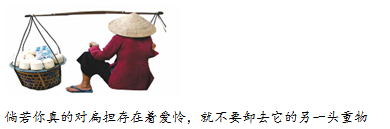 ①矛盾的斗争性是同一性的前提     ②矛盾双方相互依赖③事物的联系是有条件的④要用发展的眼光看问题，对生活充满信心A. ①②    B. ②③    C. ①④    D. ②④22．2015年，中央财政安排11亿元经费继续推进新型职业农民培育工程。与传统培训不同，新型职业农民培育包括新型职业农民成长的全过程，即教育培育、认定管理和政策扶持等。从哲学角度看，这一转变①体现了辩证的否定是事物发展的环节    ②体现了创造性思维能检验和发展真理③坚持了矛盾的普遍性与特殊性的统一    ④通过变革生产关系促进了生产力发展A. ①②    B. ①③    C. ②④    D. ③④23．哈佛大学的科学家们受蚂蚁、蜜蜂一类生物群系统的启发，开发出一种新型微型机器人，可在无人监督的情况下实现分工合作，自动变换形状来适应当前的任务。这一科学突破①打破了人工智能没有社会性的思维桎梏       ②充分说明意识活动具有主动性和创造性③证明了一切物质反应形式之间有内在关联性   ④为人工智能机械物理活动机制提供了新案例A.①③  B.①④  C.②③  D.②④24．土耳其13岁的少年托卡伊，在地震后的废墟中被困108个小时后成功救出，托卡伊用石块砸墙自救求生，喝从废墟中渗下的雨水维持生命，始终没有放弃生的希望。材料体现的哲理是（    ）A．只要充分发挥主观能动性，就可以创造生命的奇迹B．意识有时候也能起决定作用			C．事物发展是前进性与曲折性的统一D．意识对人体生理活动有调节和控制作用25．截至2011年2月初，山东省大部分地区140多天基本无有效降水，持续无有效降水时间之久达到历史极值，出现罕见的秋、冬、春三季连旱。气候灾害一般是在各种不利因素同时出现时发生的，对人们生产、生活各方面产生直接或间接的不利影响。这使我们更深刻地认识到①联系是普遍的，因此任何事物之间都是存在必然联系的 ②联系是多样的，因此应该全面地认识与事件有关的各种联系 ③联系是客观的，因此事件的发生与人的活动无关④联系是有条件的，因此应该注意具体地分析事件发生的各种条件A.①②          B.②③        C.①③       D.②④26．中国科协在京举行的“科学家的人文情怀”研讨会中提出一个著名的观点：“大科学家创新多源于深刻的哲学思考”。这一观点说明A. 具体科学是哲学的基础B. 哲学为具体科学提供世界观和方法论的指导C. 世界现决定方法论D. 哲学是理论化、系统化的世界观27．中央经济工作会议强调，2008年经济工作，在总体部署中要做到稳定政策、适度微调，把握大局、突出重点，统筹兼顾、关注民生，积极稳妥、留有余地。材料中的统筹兼顾是指（   ）A.坚持重点论，着重抓主要矛盾B.重视事物的量变，坚持适度原则C.从整体着眼，寻求最优目标D.坚持两点论，注意处理好次要矛盾28．有一种观点认为，当前的经济全球化是以发达资本主义国家为主导的，发展中国家与发达国家之间在经济上的“合作共赢”不可能实现。这一观点（   ）A．认为人为事物的联系是主观的        B．没有全面把握事物发展的条件C．做到了主客观具体的历史的统一      D．反对主观臆造并不存在的联系29．中国探月工程分“三步走”：一期工程为“绕”，二期工程为“落”，将在2017年左右进行的三期工程为“回”。根据方案进行相应的探测活动表明（  ）A．意识对物质具有决定作用           B．物质决定意识，意识是物质的反映C．人们的意识总是具有超前性         D．意识对人们改造客观世界具有指导作用30．责任就是力量，责任改变中国。许多平凡的人以无悔的奉献和忠诚的坚守，撑起和谐社会中一片“最美”的天空，夯实了社会责任的基石，成为我们这个时代的骄傲。这体现了A. 社会意识的相对独立性B. 在劳动与奉献中创造价值C. 价值选择的社会历史性D. 整体与部分辩证关系原理第二卷（非选择题）共40分31．浙江是“绿水青山就是金山银山”思想的发源地。我省A县坚持以“两山”思想为指导，坚持生态立县，关停了一大批高污染企业；团结一心，发挥每个公民的高昂斗志和精神------在全县上下的一致努力下，走出了一条生产发展、生活富裕、生态良好的文明发展之路。运用《生活与哲学》的相关知识，结合材料，说明意识在改造世界过程中的能动作用。(10分)32．阅读材料，完成下列要求。材料一：为繁荣发展社会主义文艺，2014年10月15日，习近平总书记在文艺工作座谈会上发表重要讲话。习近平总书记发表讲话一年多来，我国文艺发展凸显社会效益，实现了经济效益和社会效益的统一，迎来了一个形势大好的春天。只有民族的才是世界的，只有立足本土、扎根人民的文艺精品才能产生社会效应，实现社会效益，进而带动经济效益。一年多来，许多文艺院团进行文艺创作时，注重把社会效益放在首位，但品牌打造出来后，它的回报会比一心搞经济效益还要好。结合材料一，分析我国在文艺发展中是怎样坚持对立统一观点的。(10分)33．中国共产党第十九次全国代表大会开幕会于2018年10月18日上午9：00在人民大会堂大礼堂举行。习近平代表第十八届中央委员会向党的十九大作报告。习近平在报告中指出，中国特色社会主义进入新时代，我国社会主要矛盾已经转化为人民日益增长的美好生活需要和不平衡不充分的发展之间的矛盾。过去我们认为社会主要矛盾是人民日益增长的物质文化需要与落后的社会生产之间的矛盾，但现如今，我国科技生产力技术进步，装备生产日益完善，生产力初步成体系，生产力落后已经不符合现实了。这是自1981年提出社会主要矛盾的概念后，中国社会主要矛盾表述36年来首变，这深刻揭示了我国基本国情的新特点、新内涵、新变化，生产关系更加适应生产力的发展水平。结合材料，运用唯物论的相关知识，分析我国社会主要矛盾发生变化的原因。(10分)34．2016年11月30日20时43分，我国最大推力新一代运载火箭长征五号，首次发射任务取得圆满成功。长征五事情是研制人员经过10年艰苦攻关，实现了新技术应用几乎达100%的创举。长征五号的发射成功，标志着我国运载火箭实现升级换代，运载能力进入国际先进行列，是由航天大国迈向航天强国的关键一步。在这次发射过程中也出现了一个小插曲，原本定于18点发射的长征五号，因为问题的出现，最后推迟到20点43分才开始发射，中国航天人依靠过硬的技术和万无一失的准备工作，终于克服了重重挑战，取得胜利。结合材料，运用唯物辩证法的发展观，谈谈长征五号成功发射给我们的启示。(10分)